Early Years Yearly Overview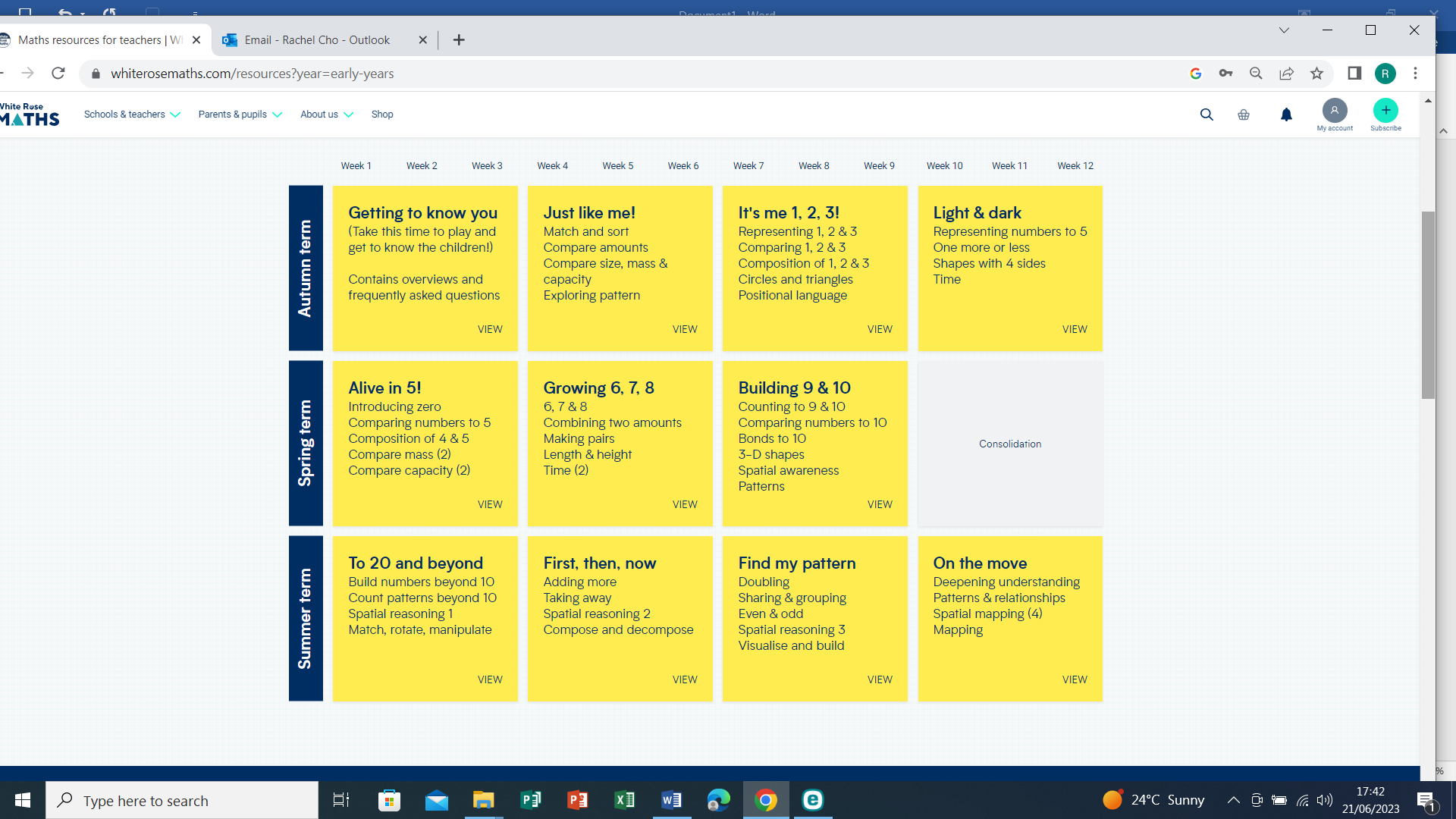 Year 1 Yearly Overview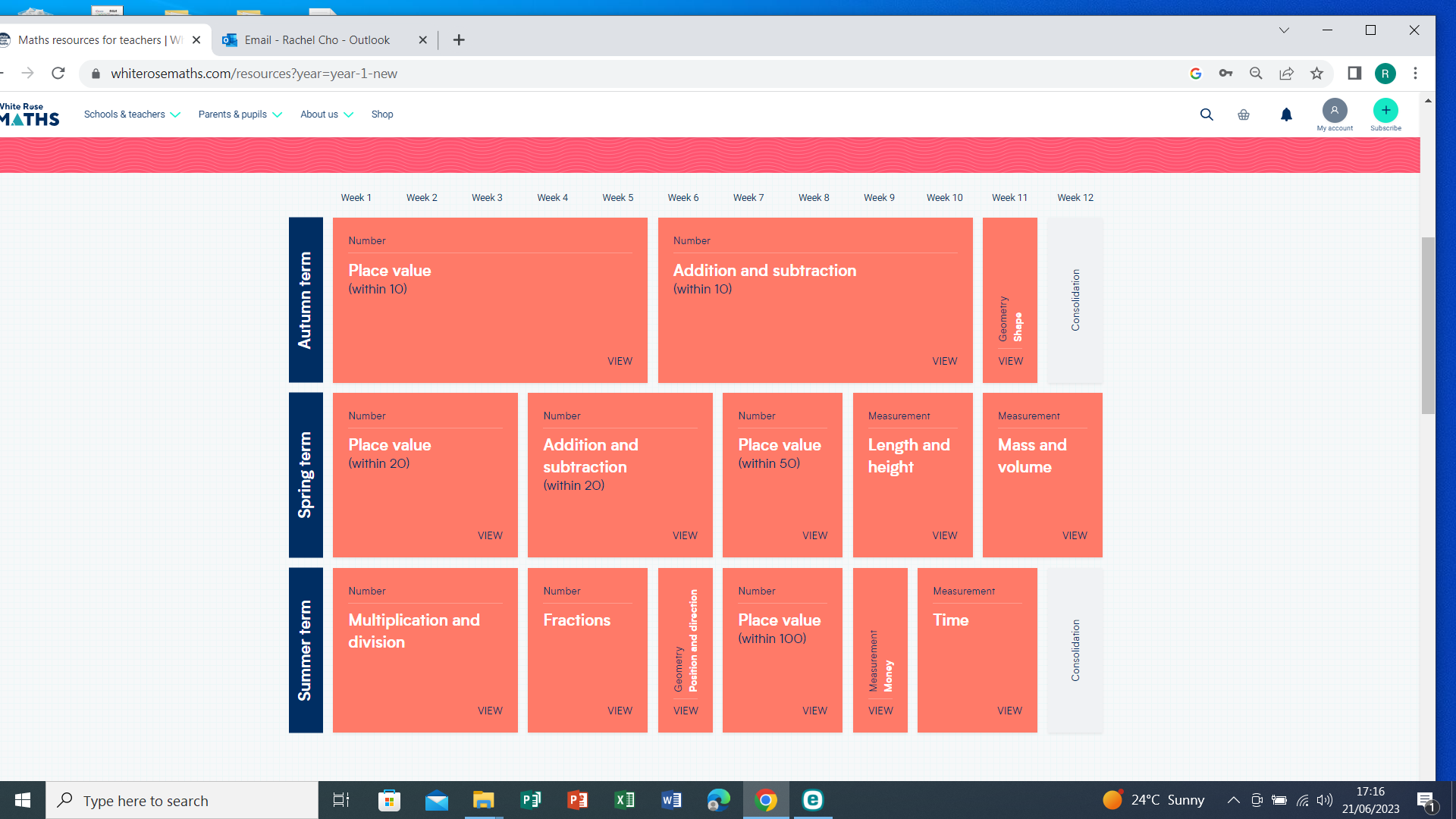 Year 2 Yearly Overview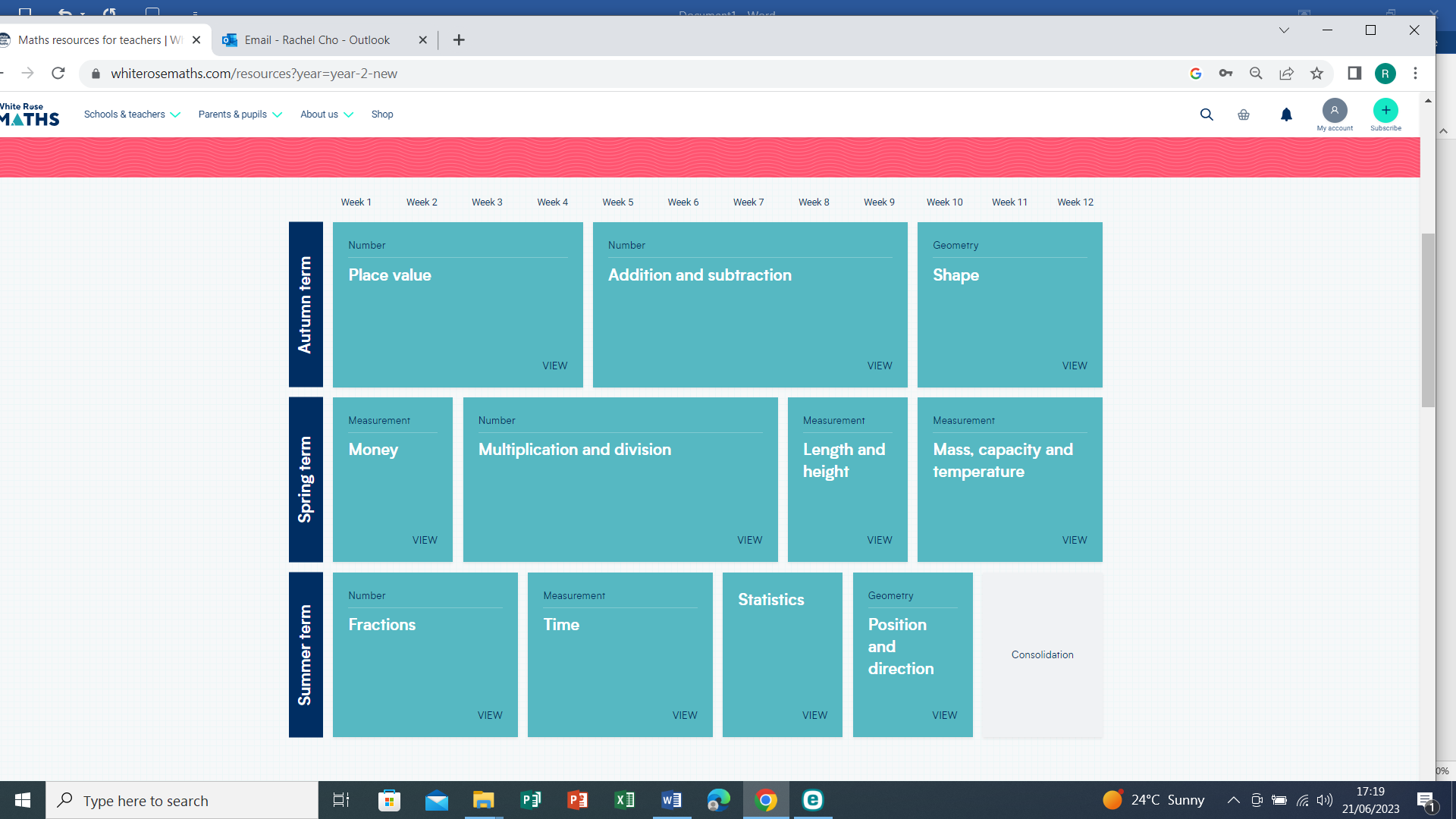 Year 3 Yearly Overview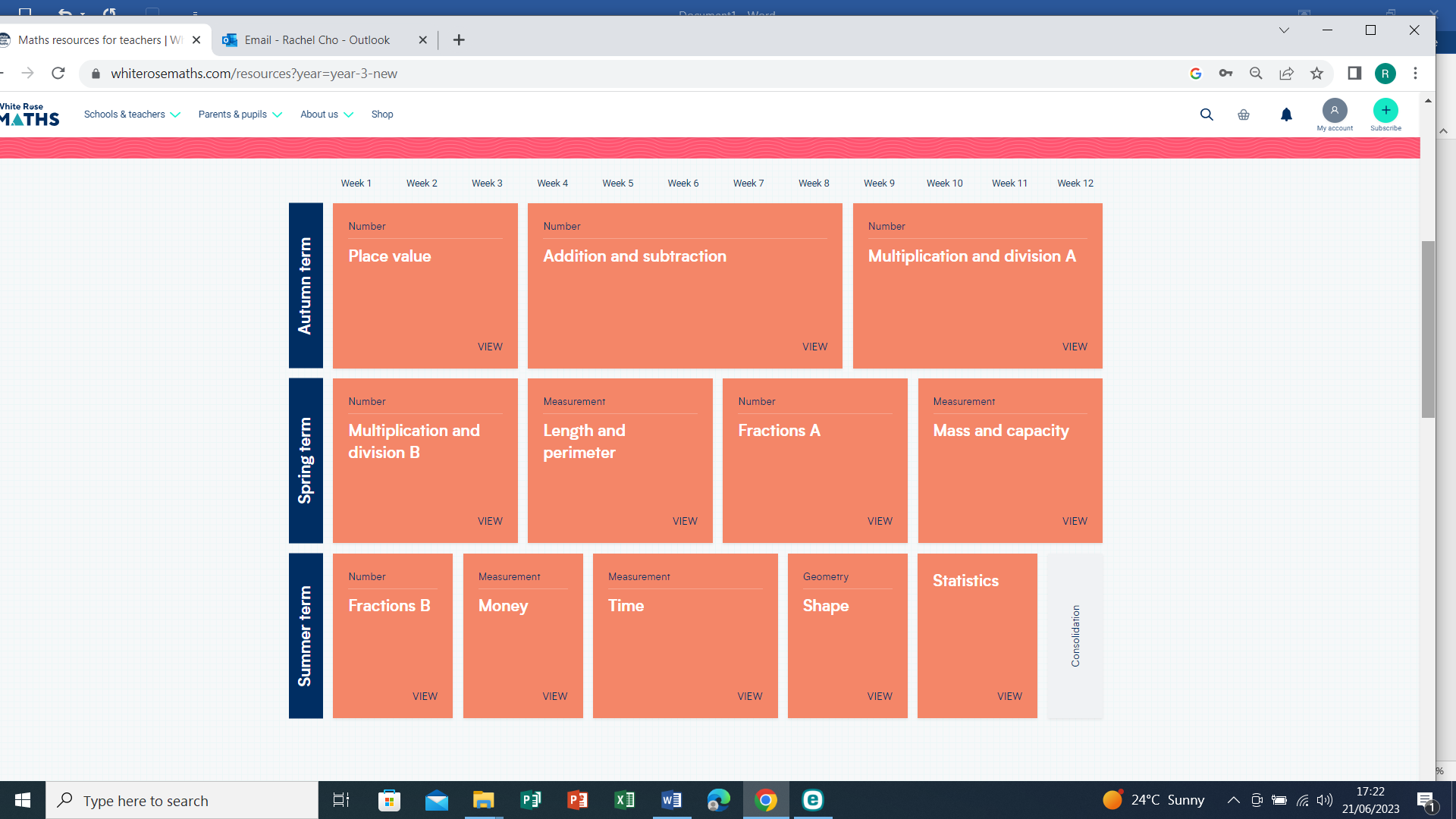 Year 4  Yearly Overview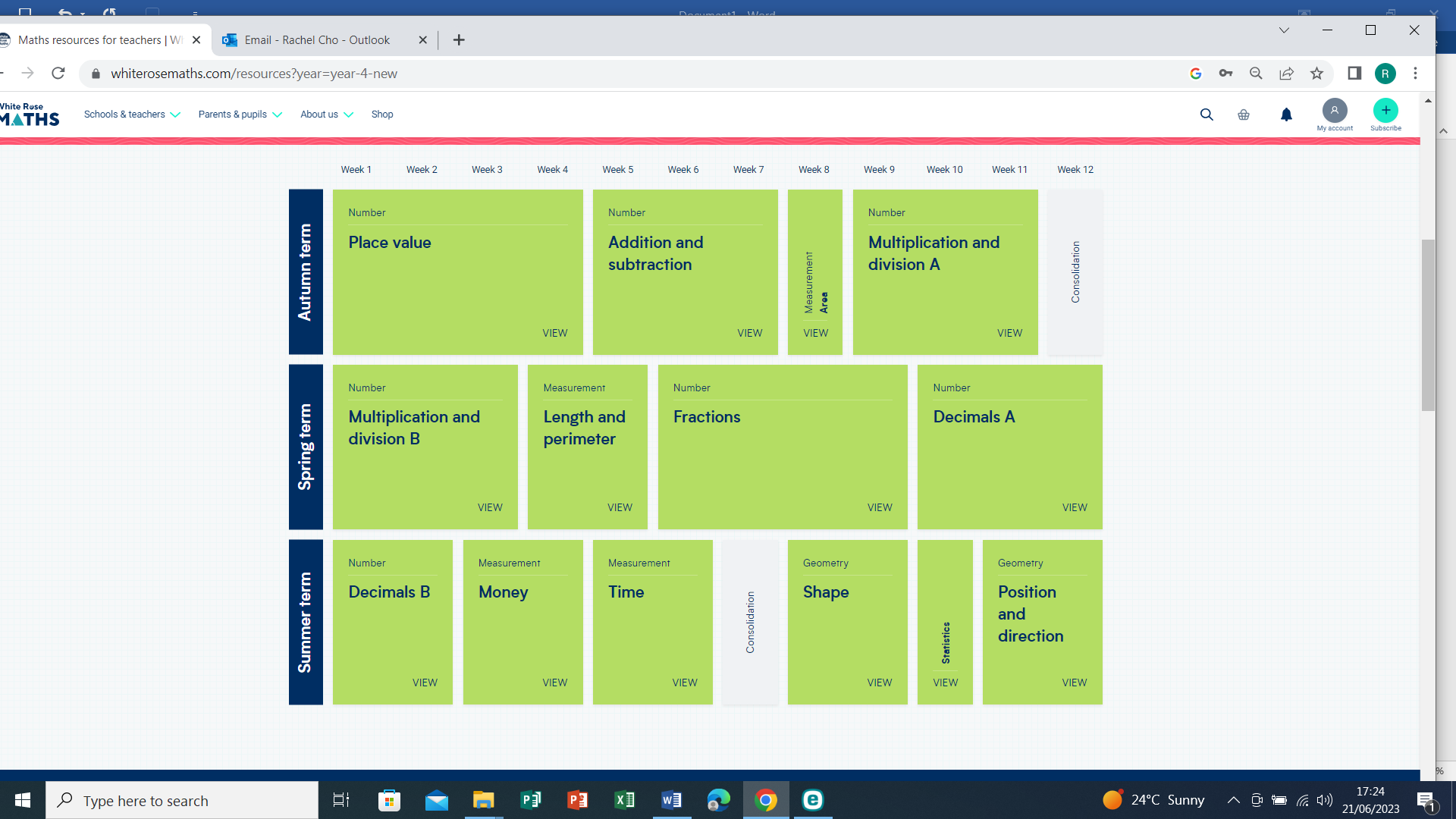 Year 5  Yearly Overview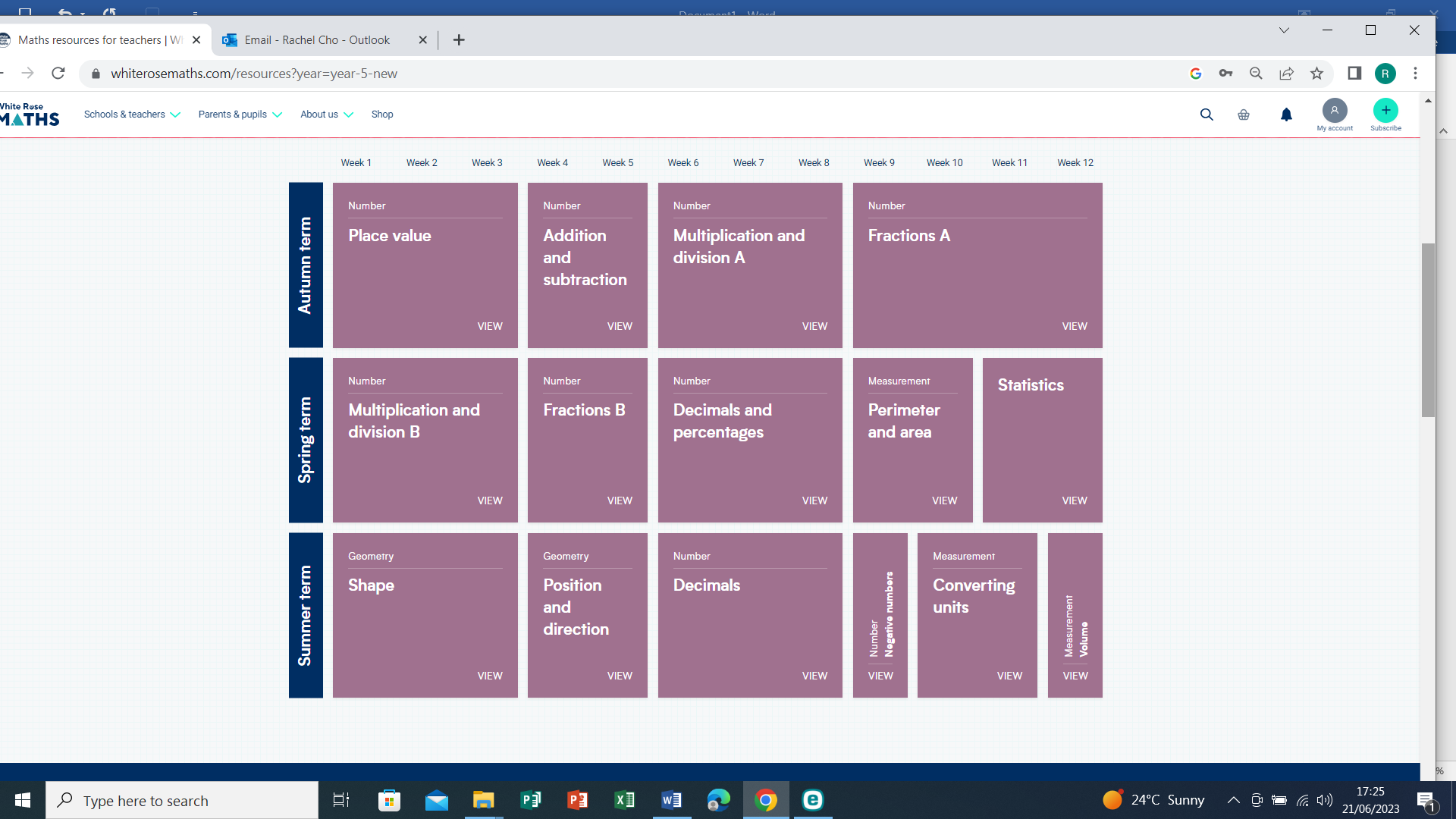 Year 6 Yearly Overview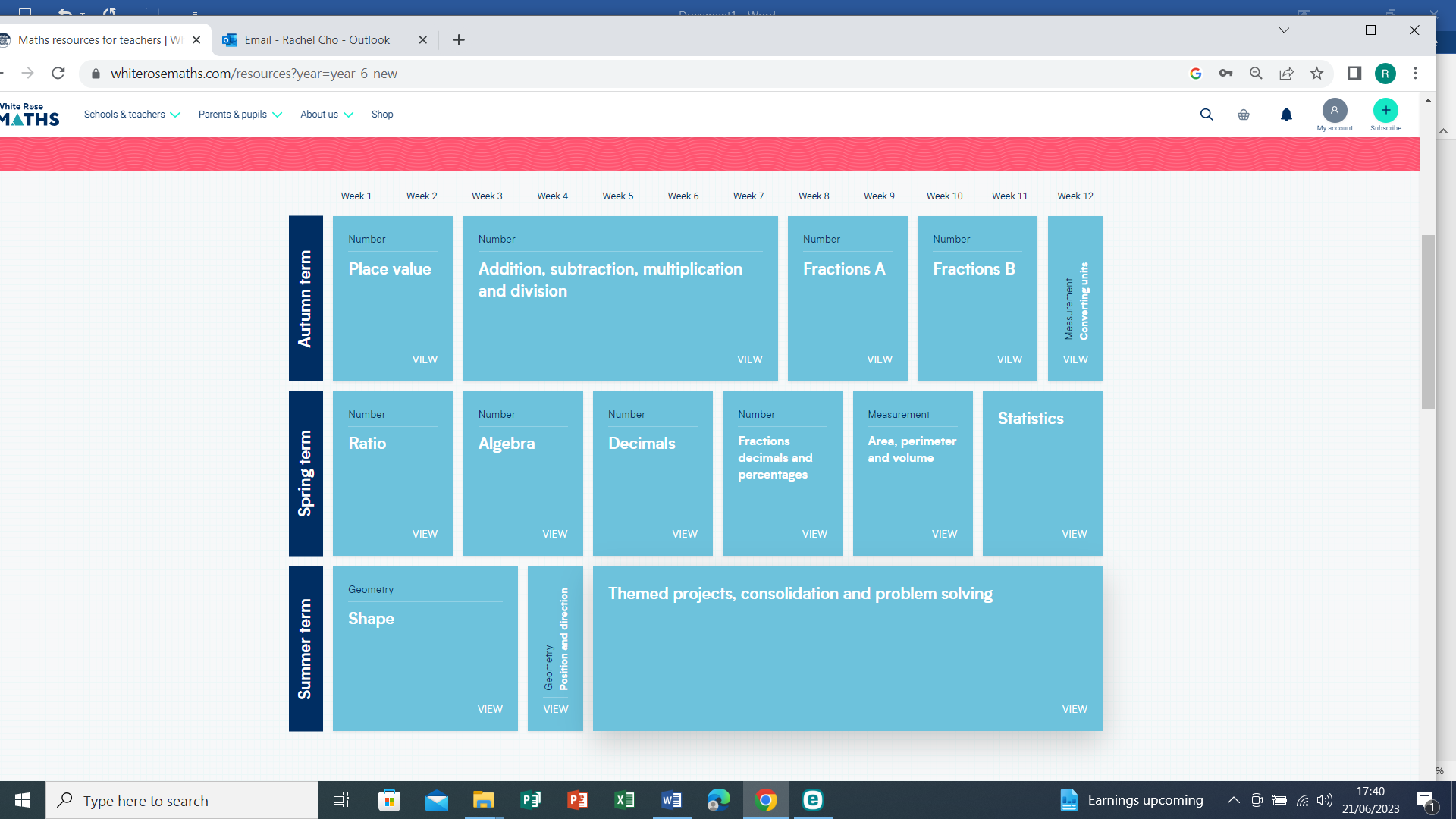 